62 годовщина создания колледжа (06.04.2017г.)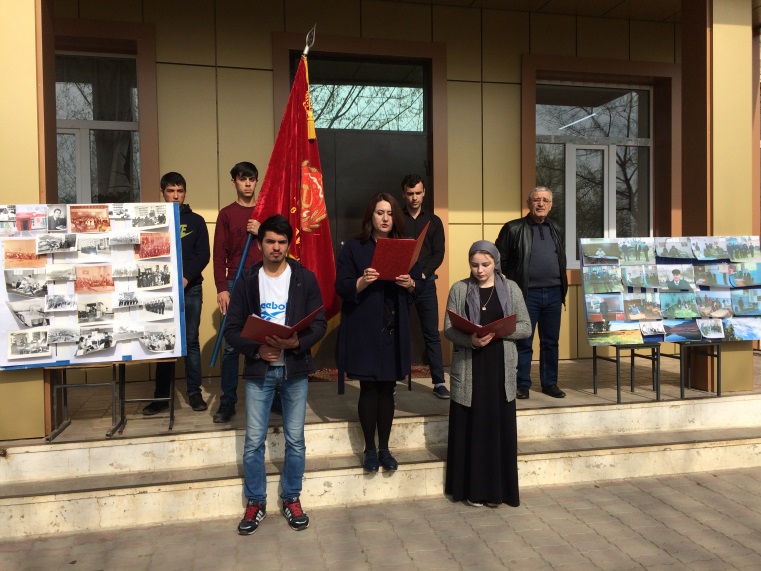 Аграрный колледж г. Дагестанские Огни ведет свою славную историю с 6 апреля 1955г., когда Приказом №5 от 6 апреля 1955г. Дагестанского управления трудовых резервов базе ликвидированного предприятия «Бром-йод» было создано УМСХ-4-Училище Механизации Сельского хозяйства №4.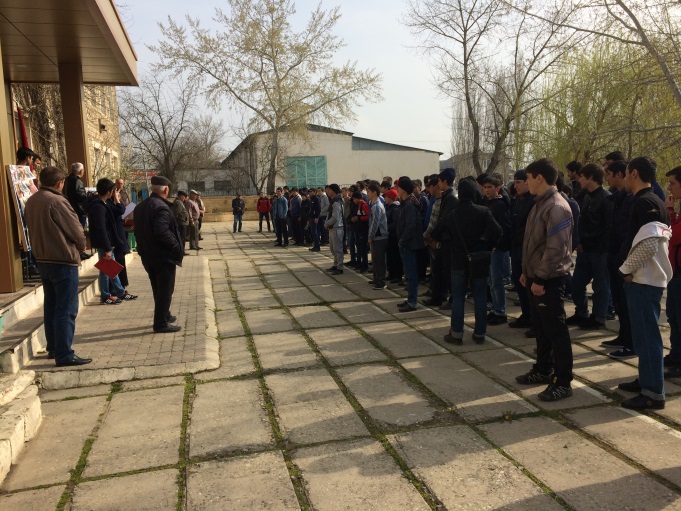 За свою долгую и славную историю колледжа сменил ряд названий: УМСХ-4, СПТУ-3, ССПТУ-3, ПТУ-3, ПУ-3ПЛ-3, РСХК-1, с декабря 2016г. – Аграрный колледж.На витринах музея колледжа нет свободного места от многочисленных грамот, наград, благодарностей в адрес коллектива от различных государственных учреждений за достижения в различных областях…Все 62 года колледж хорошо был известен в Южном регионе Дагестана, являясь кузницей кадров для народного хозяйства республики и страны. За 62 года здесь подготовлено более 45 тыс. квалифицированных специалистов. Среди них и  Герой Социалистического труда,  и  видные руководители,  и ведущие специалисты хозяйств, передовики производства, знатные  люди, многие из которых награждены орденами и медалями за ударный  труд.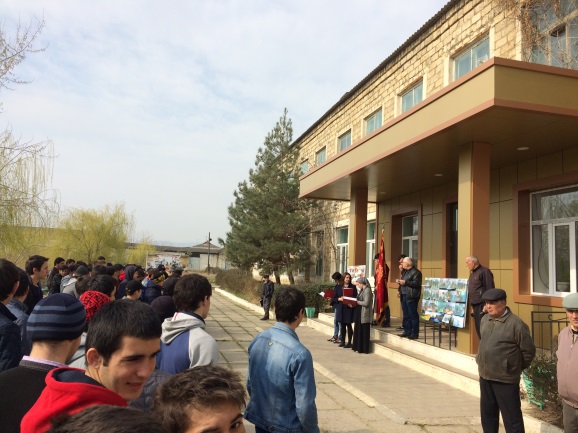 Но с не меньшей благодарностью коллектива педагогов и обучающихся  чтит и с уважением вспоминает тысячи и тысячи своих выпускников – простых тружеников полей, предприятий  добросовестно, с завидной компетентностью, исполняющих свои обязанности,  любящих свой труд,  доверенную технику, на которой работают, вносят весомый вклад в развитие своего села, города, республики и страны в целом.Об этом и многих достижениях говорилось на торжественной линейке, прошедшей 6 апреля 2017г. Был подготовлен фотомонтаж  «62 года: история, события, люди…», но больше говорили о настоящем «будущем колледжа». У коллектива есть чем гордится и кем гордится.Глава Дагестана Рамазан Абдулатипов сказал: «гордись своими предками, постарайся не лишить такой возможности своих потомков»Ведущие линейки призвали студентов колледжа последовать этому мудрому совету и быть достойными памяти многих поколений тех, кто учился и работал здесь и оставил нам пример добросовестного отношения к учебе и последующего достойного труда на благо своей семьи, родного  учебного  заведения и Родины.С 62-летием тебя, наш славный колледж!